Comité intergouvernemental de la propriété intellectuelle relative aux ressources génétiques, aux savoirs traditionnels et au folkloreTrente et unième sessionGenève, 19 – 23 septembre 2016Liste des références concernant les ressources pertinentes communiquées par les États membres et les observateursDocument établi par le SecrétariatÀ sa vingt-neuvième session, tenue du 15 au 19 février 2016, le Comité intergouvernemental de la propriété intellectuelle relative aux ressources génétiques, aux savoirs traditionnels et au folklore (ci-après dénommé “comité”) a décidé qu’“[e]u égard aux ressources que les participants du comité voudront peut-être utiliser en tant qu’instruments de référence dans leurs préparatifs des sessions du comité : […] les États membres et les observateurs sont invités à envoyer au Secrétariat, avant le 31 mars 2016, des références concernant toute autre ressource qui pourrait être utile aux participants du comité en tant que matériel de référence, et le Secrétariat communiquera la liste de ces références à la trentième session du comité dans un document d’information”.Suite à cette décision, le Secrétariat de l’OMPI a diffusé à l’intention de tous les participants du comité une circulaire datée du 7 mars 2016 rappelant ladite décision et invitant les participants à envoyer leurs communications avant le 31 mars 2016.En application de cette décision, deux États membres (République de Corée et États-Unis d’Amérique) et trois observateurs (Asociación Kunas Unidos por Napguana (KUNA), Phuthadikobo Museum et l’Organisation des Nations Unies pour l’éducation, la science et la culture (UNESCO)) ont fourni des références concernant des ressources qui pourraient être utiles aux participants du comité.  Ces communications, dans les langues dans lesquelles elles ont été reçues, ont été mises à disposition à la trentième session du comité, tenue du 30 mai au 3 juin 2016, dans le document d’information WIPO/GRTKF/IC/30/INF/9.À la trentième session du comité, le Secrétariat a diffusé à l’intention de tous les participants du comité une autre circulaire datée du 28 juillet 2016 rappelant ladite décision et invitant les participants à envoyer d’autres communications avant le 18 août 2016.  Un observateur (Asociación Kunas Unidos por Napguana (KUNA)) a fourni des références concernant des ressources qui pourraient être utiles aux participants du comité.Toutes les communications, y compris celles contenues dans le document WIPO/GRTKF/IC/30/INF/9, figurent dans l’annexe du présent document.Le comité est invité à prendre note du présent document et de son annexe.[L’annexe suit]List of references for relevant RESOURCES submitted by member states and observersSubmissions by Member StatesRepublic of Korea United States of America Submissions by observers Asociación Kunas Unidos por Napguana (KUNA)Phuthadikobo Museum United Nations Educational, Scientific and Cultural Organization (UNESCO)Submission by the Republic of KoreaIntroduction of the Korean Traditional Knowledge Portal (KTKP) by Korean Intellectual Property Office 28 March 20161. IntroductionSince 2001 the Intergovernmental Committee of the World Intellectual Property Organization (WIPO) has discussed world protection of the traditional knowledge of every country. At the seventh session of the Meeting of International Authorities under the Patent Cooperation Treaty (PCT) in February 2003, it was agreed that traditional knowledge should be included in the "Non-patent Literature" section of the PCT minimum documentation in accordance with specific criteria.In line with the international protection movement, the Korean Intellectual Property Office (KIPO) decided, in 2004, to formulate an information strategy plan in order to build a database of traditional knowledge. KIPO’s database, which was compiled between 2005 and 2007, is based on traditional Korean medicine. A search service of this database was commenced in December 2007. 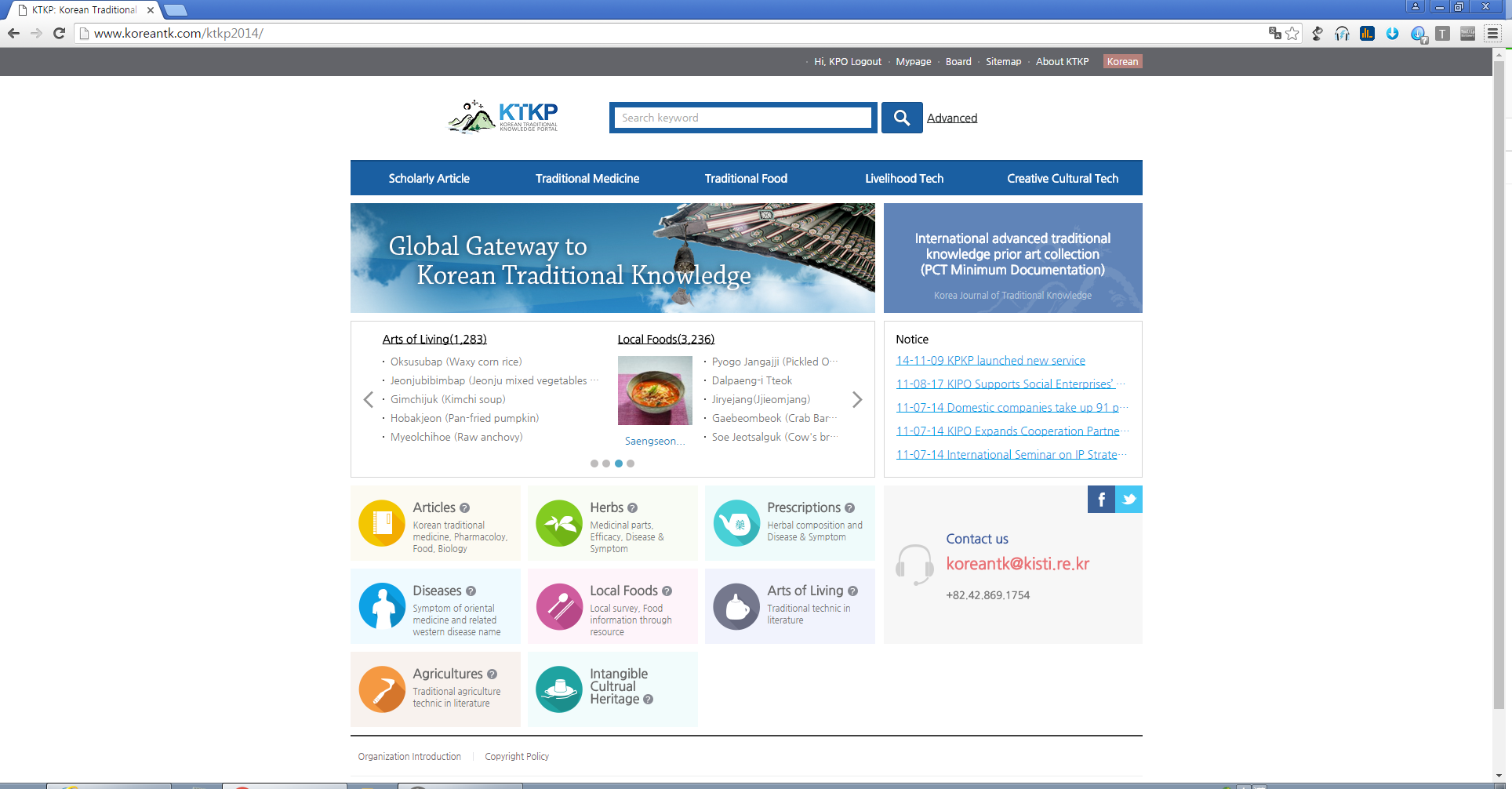 < Figure 1 Main page of the KTKP (http://www.koreantk.com) >KIPO’s database of traditional knowledge includes a vast amount of knowledge from the documentations of old Korean medicine; it also includes a wide range of articles and patent documents. Thus, it contains traditional knowledge from the past and the present.This database is presented on-line through the Korean Traditional Knowledge Portal (KTKP, http://www.koreantk.com; hereinafter referred to as the “Database”).  The reasons for making KIPO’s database publicly accessible through the KTKP are as follows:To lay a foundation for the international protection of Korean traditional knowledge, thereby preventing unauthorized use of patents inside and outside the country;To provide an abundance of information on traditional knowledge and related research, thereby expediting the development of related studies and industries; andTo provide essential information for patent examinations, thereby enhancing the quality of intellectual property applications for traditional knowledge.The Database can be accessed and utilized by not only the patent examiners of IP Offices, but the general public as well, free of charge. The detailed structure of the Database is shown in Table 1.< Table 1 Structure of the Database (as of the end of 2015) >2. Features and Contents of the DBs2.1 Scholarly Articles (Korean Journal of Traditional Knowledge) DB The Database is based on scholarly articles about traditional knowledge. The articles were selected from 47 Korean academic journals of various fields, such as Oriental medicine, pharmacology, sitology and biology. The Database also enables original full-text articles to be accessed, on the condition of an agreement on the right of on-line transmission with each respective institution. The names of herbs and compounds in the articles are linked to the herb and compound databases, where further information can be found on each of the subjects. Table 2 shows the contents of the articles DB. See Annex I for more information on contents of the journal DB.The KJTK (Korean Journal of Traditional Knowledge) is published in web format, in December, based upon an annual base publication and has an ISSN (1976-6882).< Table 2 Contents of the articles DB >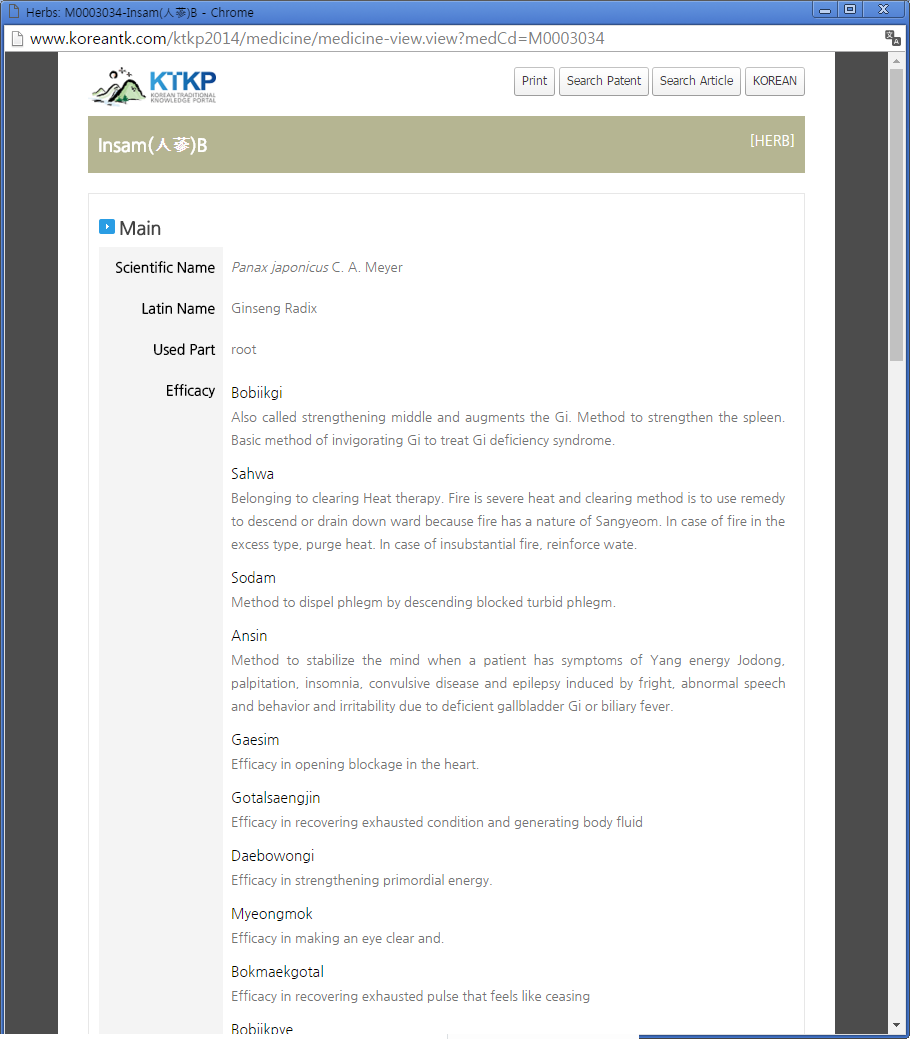 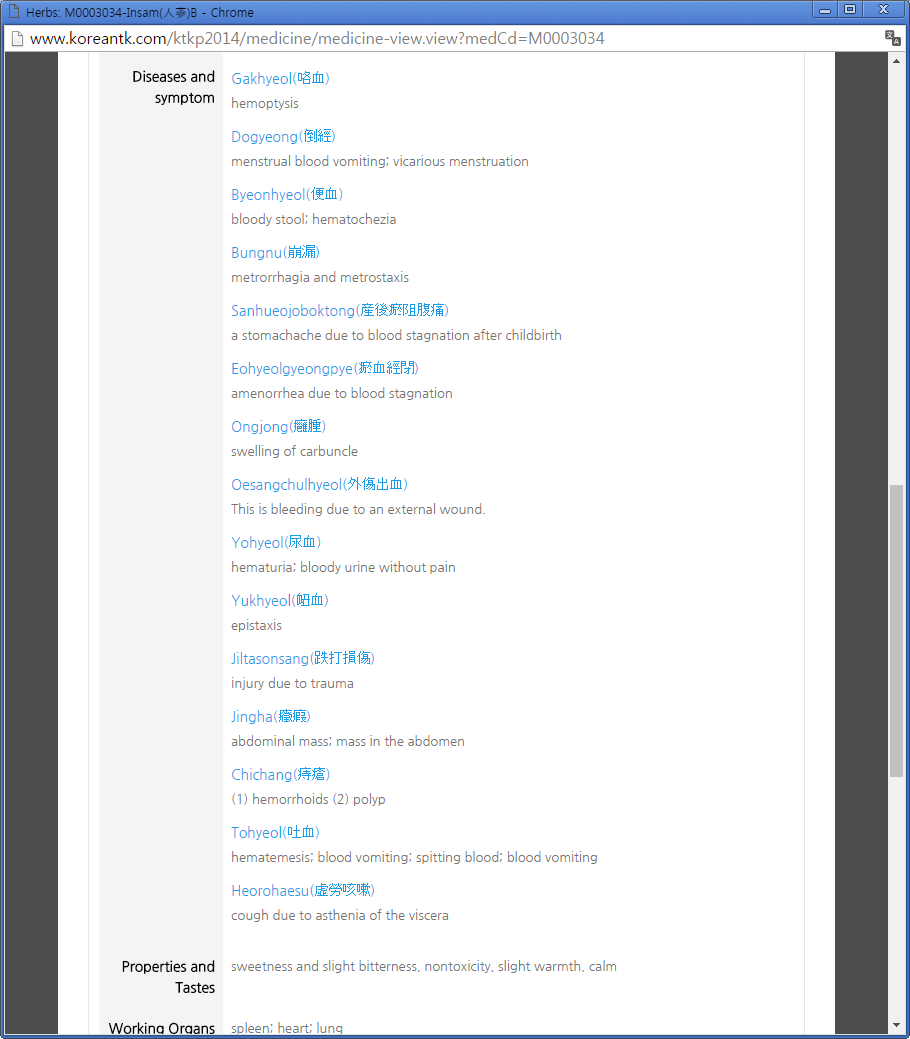 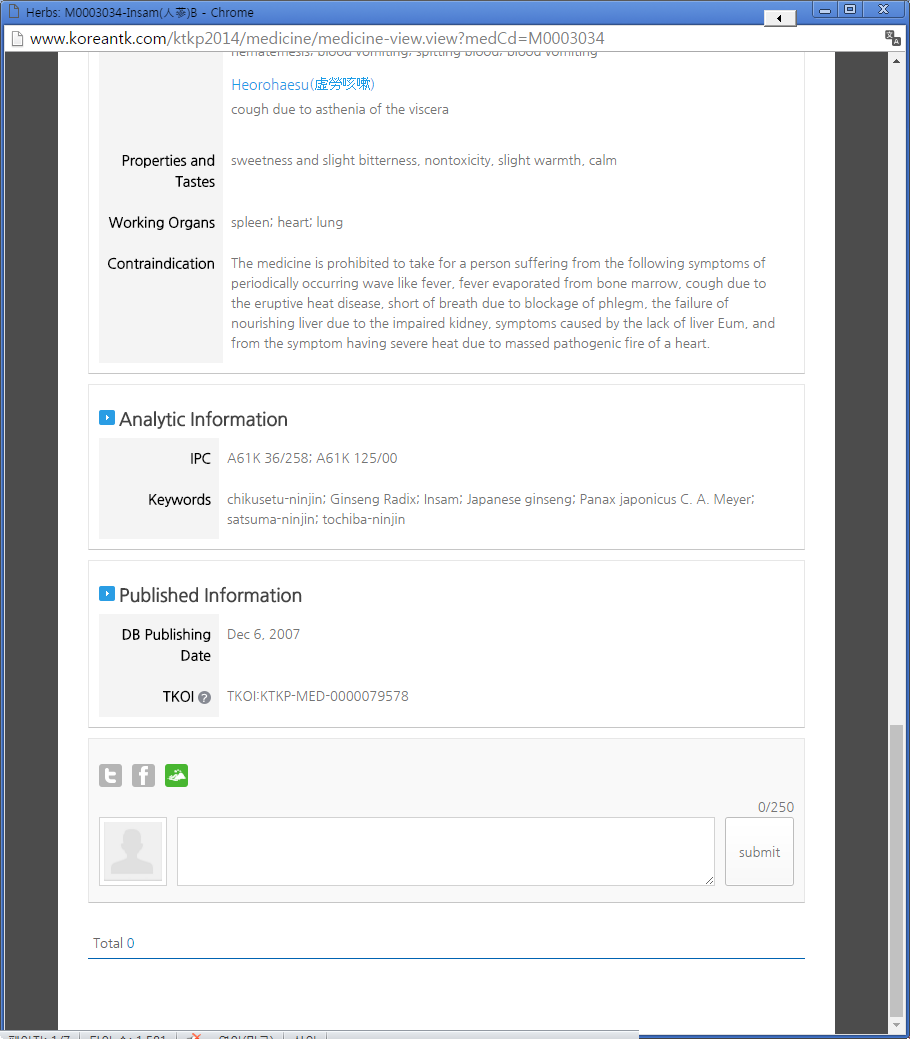 < Figure 2 Example of the contents of a scholarly article through the Database >2.2 Traditional Medicine DB(1) HerbsThe Herbs DB has the following features:integrated and systematic arrangement of herbal information;information from Oriental medicine documentation on the usable parts of herbs and their effects on specific symptoms;links between herbs in the database and searchable information on symptoms, diseases and related prescriptions; andpatent analytical information of the IPC (International Patent Classification) relating to each herb.This DB contains information such as the scientific name and terms, Latin name, synonyms, etc., medical information (i.e. its efficacy, symptoms, diseases and related prescriptions, etc.), herbal information (i.e, its properties and tastes, working organs, morphology, images, chemical composition, etc.), and patent analytical information of IPC and keywords relating to the herb.(2) Symptoms and DiseasesThis database has the following features: integrated and systematic arrangement of symptoms and diseases’ information;symptoms and diseases of Oriental medicine based on literatures and the related Western disease name;information of herbs and formulas corresponding to diseases and symptoms; andpatent analytical information of the IPC relating to the symptoms and diseases.This DB includes medical information, such as definitions and synonyms of symptoms and diseases, etc., old literatures for information of diseases and symptoms, and the disease information related to Western medicine.(3) PrescriptionsThis database has the following features: integrated and systematic arrangement of prescriptions data;herbal composition, symptoms & diseases and application, etc, of the prescriptions of Oriental medicine based on old literatures;links data of diseases and its symptoms to related herbs and prescriptions; andpatent analytical information of the IPC relating to the prescriptions.This DB includes information about the resources of prescriptions and herbal composition, medical information (such as the effect of prescriptions, diseases and symptoms, etc.), and information about the application of herbal remedies, along with directions. See Annex II for more information on bibliography of the traditional medicine DB.2.3 Livelihood Tech (Agriculture and Life Techniques) DBThe books that were published by the Rural Development Administration were about digitalization and reprocessing. To satisfy the standards of the PCT minimum documentation, cover, contents, and copyrights were established along with an issue date. Papers and patent information in relation to the traditional techniques were also provided.The contents of the DB are as follows:PDF and full text for identifying the original articles;Bibliographic information of the Agriculture and Living Techniques; andName, methods, notes and evaluation of the development value for the traditional knowledge techniques.See Annex III for more information on the bibliography of the agriculture and life techniques.2.4 Auxiliaries DBThe Auxiliaries DB includes chemical compounds, terminology, mapping of diseases and so on, which helps in searching the main DB efficiently. Detailed features and contents of the Auxiliaries DB are as follows:< Table 3 Features and Contents of each section in the auxiliaries DB >□ Contents of the Journal DB□ Bibliography of the Traditional Medicine DB1. Herbs2. Symptoms and Diseases3. Prescriptions□ Bibliography of the Agriculture and Life TechniquesSubmission by the United States of AmericaThe following list of resources related to traditional knowledge and genetic resources is used by US patent examiners.  This list is regularly updated.  The patent examiners find that the most useful resources are:India’s TKDLDictionary of Natural ProductsiChinese HerbsKorean Traditional Knowledge PortalDr. Duke’s Henriette’s Classic Herbal TextsSubmission by Asociación Kunas Unidos por Napguana (KUNA)Decisión del Punto 7 del orden del díaRECURSOS GENÉTICOS.Cuando el Comité pide a la Secretaría, anticipadamente antes de la trigésima sesión del Comité, que consoliden todos los recursos existentes, sobre experiencias regionales, nacionales, locales y comunitarias.   La Asociación Kunas Unidos por Napguana (KUNA), quiere compartir las experiencias del Pueblo indígena Kuna en Panamá, con los Protocolos Comunitarios que hemos venido desarrollando en nuestras comunidades, para proteger, salvaguardar los saberes ancestrales. Los trabajos concluidos con el aval de máxima autoridad del pueblo kuna, el Congreso General Kuna tenemos:Protocolo de Investigación en materia de medicina tradicional kuna y la biodiversidad. Instituto de investigación y desarrollo de Kuna Yala. Panamá, 2000.Conocimiento kuna, Biodiversidad y Propiedad intelectual. Congreso General kuna, Congreso General de la cultura kuna, Fundación Dobbo Yala. Panamá, Octubre 2006.Protocolo indígena de acceso a recursos genéticos y distribución equitativa de los beneficios. Congreso General Kuna, Fundación para la promoción del conocimiento indígena (FPC). Panamá, 2008-2011Protocolo regional indígena sobre acceso a recursos genéticos y conocimiento tradicional. Fundación para la promoción del conocimiento indígena.(FPCI), Panamá 2011.Ley General de Ambiente y Pueblos Indígenas. CEALP  Nota: Adjunto breve presentación de los trabajos que están ejecución en territorio de los indígenas kunas de Panamá. Tengo trabajos terminados que se puede compartir con los demás miembros. Sin más por el momento, me despido de usted, y espero que este aporte sea tomado en cuenta, cómo los indígenas kunas en Panamá, estamos protegiendo nuestros conocimientos ancestrales, tanto estudio, investigación a recursos genéticos y otros saberes ancestrales. Con mucho gusto puedo seguir contribuyendo, cuando reciban estos trabajos, por favor avíseme, y acabo de recibir la nota de invitación para 30º Sesión. Atentamente,Nelson De León Kantule Asociación Kunas Unidos por Napguana (KUNA)Submission by the Phuthadikobo MuseumEthiopia: Challenges to Biodiversity Conservation AllAfrica.comKenya launches biodiversity and climate change strategy SciDev.Net-24 Feb 2016Biopiracy: When corporations steal indigenous practices and patent ... The World Weekly-03 Mar 2016Genetic Resources, Chromosome Engineering, and Crop ... - Page 38 https://books.google.co.bw/books?isbn=1420073842 Ram J. Singh - 2011 Animal genetic resources and sustainable livelihoods S Anderson - Ecological Economics, 2003 – ElsevierShifts in African crop climates by 2050, and the implications for crop improvement and genetic resources conservation MB Burke, DB Lobell, L Guarino - Global Environmental Change, 2009 – ElsevierGenetic diversity of oil palm (Elaeis guineensis Jacq.) germplasm collections from Africa: implications for improvement and conservation of genetic resources A Hayati, R Wickneswari, I Maizura… - … and Applied Genetics, 2004 – SpringerSD Tanksley, SR McCouch - Science, 1997 - science.sciencemag.orgThe wild relatives of rice: a genetic resources handbook DA Vaughan - 1994 - books.google.comPlant genetic resources: What can they contribute toward increased crop productivity? D Hoisington, M Khairallah, T Reeves… - Proceedings of the …, 1999 - National Acad SciencesHotspots: Earth's biologically richest and most endangered terrestrial ecoregions. RA Mittermeier, N Myers, CG Mittermeier, P Robles Gil - 1999 - cabdirect.orgThe regime complex for plant genetic resources. K Raustiala, DG Victor - International organization, 2004 - Cambridge Univ PressAnimal genetic resources and sustainable livelihoods. S Anderson - Ecological Economics, 2003 – ElsevierMolecular tools in plant genetic resources conservation: a guide to the technologies. A Karp - 1997 - books.google.comGenetic diversity and conservation and utilization of plant genetic resources. VR Rao, T Hodgkin - Plant cell, tissue and organ culture, 2002 – SpringerPotential genetic resources in tomato species: clues from observations in native habitats. CM Rick - Genes, enzymes, and populations, 1973 – SpringerLegume genetic resources with novel “value added” industrial and pharmaceutical use. JB Morris - Perspectives on new crops and new uses, 1999 - hort.purdue.eduCore collections of plant genetic resources. TJL van Hintum, AHD Brown, C Spillane, T Hodkin - 2000 - books.google.comGrain legumes: evolution and genetic resources. J Smartt - 1990 - books.google.comValuing animal genetic resources: a choice modeling application to indigenous cattle in Kenya E Ruto, G Garrod, R Scarpa - Agricultural Economics, 2008 - Wiley Online LibraryA mini core subset for capturing diversity and promoting utilization of chickpea genetic resources in crop improvement HD Upadhyaya, R Ortiz - Theoretical and Applied Genetics, 2001 – SpringerShifts in African crop climates by 2050, and the implications for crop improvement and genetic resources conservation MB Burke, DB Lobell, L Guarino - Global Environmental Change, 2009 – ElsevierFood, industrial, nutraceutical, and pharmaceutical uses of sesame genetic resources JB Morris - Trends in new crops and new uses, 2002 - byeways.netValuing crop biodiversity: on-farm genetic resources and economic change M Smale - 2005 - books.google.comSelected guidelines for ethnobotanical research: a field manual.MN Alexiades, JW Sheldon - 1996 - cabdirect.org36 Geographic Information Systems (GIS) and the Conservation and Use of Plant Genetic Resources L Guarino, A Jarvis, RJ Hijmans… - Managing plant genetic …, 2002 - books.google.comMetagenomics for mining new genetic resources of microbial communities M Ferrer, A Beloqui, KN Timmis… - Journal of molecular …, 2009 - karger.comPlant genetic resources: advancing conservation and use through biotechnology. NK Rao - African Journal of biotechnology, 2004 - ajol.infoFarmers' valuation and conservation of crop genetic resources. B St B, E Meng - Genetic resources and crop evolution, 1998 – SpringerIn situ conservation of genetic resources: determinants of minimum area requirements. BA Wilcox - National parks, conservation and development: the …, 1984 - researchgate.netEvolution of wild emmer and wheat improvement: population genetics, genetic resources, and genome organization of wheat's progenitor, Triticum … E Nevo, AB Korol, A Beiles, T Fahima - 2013 - books.google.comPlant genetic resources conservation and utilization P Gepts - Crop Science, 2006 - dl.sciencesocieties.orgClimate change and the characterization, breeding and conservation of animal genetic resources I Hoffmann - Animal genetics, 2010 - Wiley Online LibraryUse and exchange of genetic resources in molluscan aquaculture X Guo - Reviews in Aquaculture, 2009 - Wiley Online LibraryCrop genetic resources: an economic appraisal KA Day-Rubenstein, PW Heisey, RA Shoemaker… - 2005 - ideas.repec.orgMaize and sorghum: genetic resources for bioenergy grasses NC Carpita, MC McCann - Trends in plant science, 2008 - ElsevierSubmission by the United Nations Educational, Scientific and Cultural Organization (UNESCO)The UNESCO recommends that the IGC takes into consideration:the Ethical Principles for Safeguarding Intangible Cultural Heritage, endorsed at the tenth session of the Intergovernmental Committee for the Safeguarding of the Intangible Cultural Heritage (http://www.unesco.org/culture/ich/en/Decisions/10.COM/15.a), which provide overarching aspirational orientations for governments, organizations and individuals directly or indirectly affecting the viability of intangible cultural heritage, including traditional knowledge;  andthe draft Operational Directives on ‘Safeguarding intangible cultural heritage and sustainable development at the national level’ – which specifically refers to genetic resources – will be proposed for adoption at the sixth session of the General Assembly of States Parties to the 2003 Convention in 2016.[Fin de l’annexe et du document]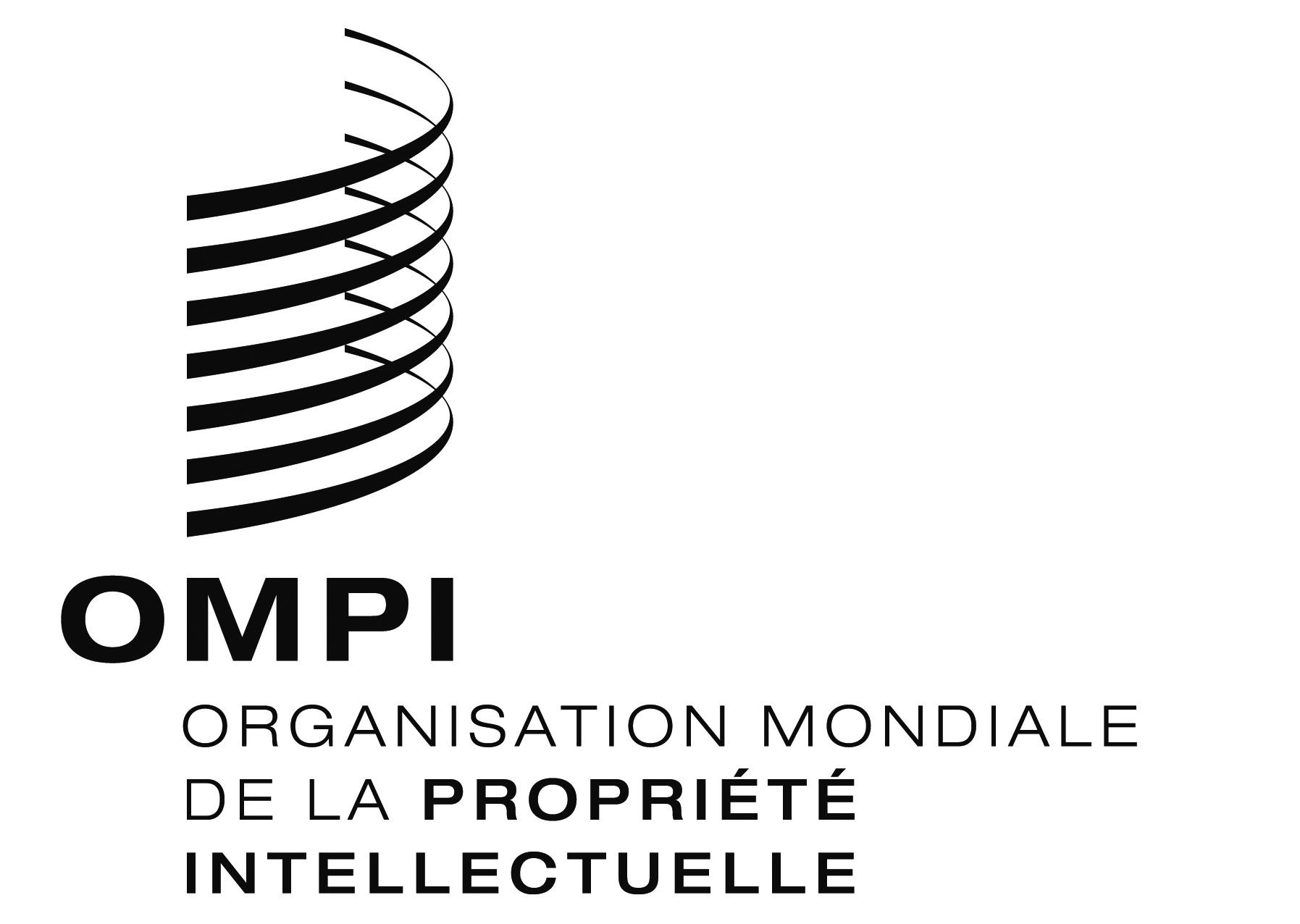 FWIPO/GRTKF/IC/31/INF/8WIPO/GRTKF/IC/31/INF/8WIPO/GRTKF/IC/31/INF/8ORIGINAL : anglaisORIGINAL : anglaisORIGINAL : anglaisDATE : 24 août 2016DATE : 24 août 2016DATE : 24 août 2016ClassificationsClassificationsContentsNo. of items of informationMain databaseArticlesInformation on excerpts of articles, PDF files of original articles, and articles from scientific journals in the fields of Oriental medicine, pharmacology, sitology, biology, etc.34,303Main databaseHerbsInformation on medicinal herbs recorded in old documents of traditional Korean medicine.5,500Main databasePrescriptionsInformation on prescriptions recorded in old documents of traditional Korean medicine.7,103Main databaseDiseasesInformation on diseases (and its treatment) recorded in old documents of traditional Korean medicine and the relation of such treatments to the corresponding treatment in Western medicine.12,500Auxiliaries databaseChemical compoundsCompound ingredients extracted from herbs.
Compounds indexed from articles.29,944137,810Auxiliaries databaseTerminologyDefinition of terminology about herbs, prescriptions, and diseases54,271Auxiliaries databaseDiseases MappingMapping of disease relevancy between oriental and Western medicine.2,630TotalTotalTotal284,061ContentsNoteBibliographic data▪ Includes the title of the article, the name of the author, the author’s affiliation, as well as the name of the journal, volume, issue, and page numbers etc.English abstracts and summaries▪ Uses any available English abstract of the author. 
▪ If there is no English abstract of the author, the original text is summarized in English.Full-text articles▪ Uses PDF file format for original articles International Patent Classification and keywords▪ Patent analysis information.SectionSectionFeaturesStructured ContentsPatent analysisPatent analysis▪ useful keywords for searches of the IPC articles.▪ main keywords and English keywords related to herbs, prescriptions, diseases and  relevant articles.▪ information from the IPC (8th edition) and related articles on herbs, prescriptions, and diseases.DictionaryDictionary▪ description of the Oriental medicine terms used in the traditional knowledge database.▪ convenient access to the knowledge database through a ‘tool tip’ option for medical terms▪ definitions and synonyms of Oriental medical terms.▪ Korean and English definitions of Oriental medical terms.Mapping of diseases between Oriental and Western medicineMapping of diseases between Oriental and Western medicine▪ comparison of Oriental and Western medical in terms of specific diseases and symptoms.▪ search engine that matches Oriental medical information with the corresponding Western medicine.▪ Western medical information that corresponds to Oriental medical information for specific diseases and symptoms.▪ Oriental medical information that corresponds to Western medical information for specific diseases and symptoms.Com-poundsCompound ingredients of Medicinal herbs▪ Compounds ingredients of natural products extracted from medicinal herbs.▪ search compounds by name or structure and a link to related herb information.▪ link between compounds and related herbs.▪ Application to modern scientific studies using traditional medic knowledge.compound name.CAS registry No.molecular formula.molecular structure (Mol file) of about 12,000 compound substances.Com-poundsIndex of compounds in articles▪ Main compounds were extracted from articles and indexed for compound structure-based searching.▪ Provides a relation between articles and medicinal herbs through common compound information.▪ Provides new searching method for articles.▪ Increases the efficiency of searching by structure-based compound search methods and eliminates the difficulties caused by existence of various synonyms.▪ Compound name.▪ CAS registry No.▪ molecular formula.▪ molecular structure (Mol file) of main compounds of articles.▪Index information of compound from articles.Annex INo.FieldName of institutionName of academic JournalNo. of Articles1Oriental medicine Association for Neo MedicineJournal of Hyungok Academic Society142Oriental medicine Association for Neo MedicineJournal of The Association for Neo Medicine13Oriental medicine Institute of Oriental Kyunghee UniversityOriental Pharmacy and Experimental Medicine3394Oriental medicine Korea Institute of Oriental MedicineKorean Journal of Oriental Medicine1435Oriental medicine Korean Institute of Herbal AcupunctureJournal of Korean Institute of Herbal Acupuncture4316Oriental medicine Korean Medical Institute of Dermatology & AestheticsKOREAN JOURNAL OF KOREAN MEDICAL INSTITUTE OF DERMATOLOGY & AESTHETICS77Oriental medicine Korean Oriental Association for Study of ObesityJournal of Korean Oriental Association for Study of Obesity808Oriental medicine Korean Oriental Medical SocietyThe Journal of Korean Oriental Medicine1,4829Oriental medicine Kyung Hee University College of Oriental MedicineKyung Hee Unicersity Oriental Medical Journal45410Oriental medicine Published by Daejeon University, Institute of korean medicineThe Journal of Daejeon Oriental Medicine50911Oriental medicine Published by Dongguk University, Institute of Oriental MedicalThe Journal of DongGuk Oriental Medicine9812Oriental medicine Research Center of Traditional Korean MedicineThe Journal of Traditional Korean Medicine6213Oriental medicine THE KOREAN ACUPUNCTURE & MOXIBUSTION SOCIETYThe JOURNAL OF KOREAN ACUPUNCTURE & MOXIBUSTION SOCIETY1,24114Oriental medicine The Association of Korean Oriental PediatricsTHE Journal OF KOREAN ORIENTAL PEDIATRICS28715Oriental medicine The KOREAN ORIENTAL ONCOLOGYJournal of Korean Traditional Oncology4916Oriental medicine The KOREAN ORIENTAL ONCOLOGYTHE JOURNAL OF KOREAN ORIENTAL ONCOLOGY6417Oriental medicine The Korea Association of HerbologyThe Korea Journal of Herbology1,07318Oriental medicine The Korea Institute Of Oriental Medical KiagnodticsThe Journal Of The Korea Institute Of Oriental Medical Kiagnodtics9019Oriental medicine The Korea Institute of Oriental Medical InformaticsThe Journal of the Korea institute of oriental medical informatics9720Oriental medicine The Korean Academy of Oriental Medicine PrescriptionTHE KOREAN JOURNAL OF ORIENTAL MEDICAL PRESCRIPTION38121Oriental medicine The Korean Association of Oriental Medical PhysiologyKorean Journal of Oriental Medical Pathology22622Oriental medicine The Korean Association of Oriental Medical PhysiologyKorean Journal of Oriental Medical Physiology and Pathology19623Oriental medicine The Korean Association of Oriental Medical PhysiologyKorean Journal of Oriental Physiology and Pathology1,76824Oriental medicine The Korean Medical ClassicsThe Journal of Korean Medical Classics3925Oriental medicine The Korean Oriental Chronic DiseaseThe Journal of Korean Oriental Chronic Disease12226Oriental medicine The Korean Oriental Internal MedicineJournal of Korean Oriental Internal Medicine97927Oriental medicine The Korean Oriental Medical Ophthalmology and Otolaryngology and Dermatology SocietyThe Journal of Oriental Medical Surgery, Ophthalmology and Otolaryngology64528Oriental medicine The Korean Society For Oriental Preventive MedicineThe Korean Journal of Oriental Preventive Medicine15829Oriental medicine The Korean Society of Meridian & AcupointThe Korean Journal of Meridian & Acupoint18230Oriental medicine The Korean Society of Oriental NeuropsychiatryJournal of Oriental Neuropsychiatry36431Oriental medicine The Society of Constitutional MedicineJournal of Sasang Constitutional Medicine45832Oriental medicine The Society of Oriental Obstetrics and GynecologyThe JOURNAL of ORIENTAL OBSTETRICS & GYNECOLOGY87233Sitology Korean Society for Food Science of Animal ResourcesKorean Journal for Food Science of Animal Resources5634Sitology Korean Society of Food Science and TechnologyKorean journal of food science and technology2,64935Sitology Korean Society of Food and Cookery ScienceKorean Journal of Food and Cookery Science1,40036Sitology The Korean Journal of Food and NutritionThe Korean Journal of Food And Nutrition84237Sitology The Korean Nutrition SocietyThe Korean Journal of Nutrition47238Sitology The Korean Society of Dietary CultureKorean Journal of Food Culture49739Sitology The Korean Society of Food Science and NutritionJournal of Food Science and Nutrition46540Sitology The Korean Society of Food Science and NutritionJournal of the Korean Society of Food Science and Nutrition3,86841Pharmacology The Korean Society of Crop ScienceKorean Journal of Crop Science19142Pharmacology The Korean Society of Food PreservationKorean Journal of Food Preservation53043Pharmacology The Korean Society of GinsengJournal of Ginseng Research1,05944Pharmacology The Korean Society of Medicinal Corp ScienceKorean Journal of Medicinal Crop Science1,16445Pharmacology The Korean Society of PharmaceuticsThe Journal of Applied Pharmacology28646Pharmacology The Korean Society of PharmacognosyKorean Journal of Pharmacognosy1,79347Pharmacology The Korean Society of PharmacognosyNatural Product Sciences89648Pharmacology The Pharmaceutical Society of KoreaArchives of Pharmacal Research84549Pharmacology The Pharmaceutical Society of KoreaYAKHAK HOEJI86550Biology Journal of Plant BiotechnologyJournal of Plant Biotechnology4351Biology Korean Society of Life ScienceJournal of Life Science1,01752Biology The Korean Society for Applied Microbiology and BiotechnologyKorean Journal of Microbiololgy and Biotechnology12753Biology The Korean Society of Agricutural Chemistry and BiotechnologyJournal of The Korean Society For Applied Biological Chemistry1,12254Biology The Korean Society of Fisheries and Aquatic ScienceKorean Journal of Fisheries and Aquatic Sciences22755Biology The Korean Society of MycologyThe Korean Journal of Mycology31056Biology The Plant Resources Society of KoreaKorean Journal of Plant Resources63657Biology The Plant Resources Society of KoreaPlant Resources32TotalTotalTotalTotal34,303Annex IIBibliographyCopyright yearPublisherPlace of publicationKorean Pharmacopoeia, 8th Edition; Korean Herbal Pharmacopoeia2002Korea Food and Drug AdministrationKoreaDonguibangje & Cheobanghaeseol2002UiseongdangKoreaDonguibogam1613KoreaDongui Yagyong Gwangmulhak20 Feb. 2005UiseongdangKoreaDongui Yagyong Dongmulhak2002UiseongdangKoreaBangyakhappyeon1884KoreaBangjehak1989GyechungmunhwasaKoreaBonchohak20 Mar. 2004YeongnimsaKoreaDonguisasangsinpyeon1929MunusaKoreaUsugyeongheombangjip in Korea2004Korea Institute of Oriental MedicineKoreaUngok Bonchohak30 May 2004SeorimjaeKoreaColoured Resources Plants of Korea5 Aug. 2003HyangmunsaKoreaCheongganguigam2001SeongbosaKoreaIllustrated Book of Korean Medicinal Herbs20 July 2003GyohaksaKoreaBibliographyCopyright yearPublisherPlace of publicationDonguibogam1613KoreaBangyakhappyeon1884KoreaDonguisasangsinpyeon1929MunusaKoreaUsugyeongheombangjip in Korea2004Korea Institute of Oriental MedicineKoreaCheongganguigam2001SeongbosaKoreaBibliographyCopyright yearPublisherPlace of publicationDonguibangje and Cheobanghaeseol2002UiseongdangKoreaDonguibogam1613KoreaDongui Yagyong Gwangmulhak20 Feb. 2005UiseongdangKoreaBangyakhappyeon1884KoreaBangjehak1989GyechungmunhwasaKoreaDonguisasangsinpyeon1929MunusaKoreaUsugyeongheombangjip in Korea2004Korea Institute of Oriental MedicineKoreaCheongganguigam2001SeongbosaKoreawww.tradimed.co.krKoreaAnnex IIIBibliographyYear of PublishedPublisherCountryTraditional Knowledge Collection books – Living culture1997Rural Development AdministrationKoreaTraditional Knowledge Collection books – Production use technique1997Rural Development AdministrationKoreaTraditional Knowledge Collection books –Medicinal crop utilization1997Rural Development AdministrationKoreaTraditional Knowledge Collection books – Hereditary resourcesⅠ- Animals, mulberry trees, microorganisms1997Rural Development AdministrationKoreaTraditional Knowledge Collection books Hereditary resourcesⅡ- Planting seed1997Rural Development AdministrationKoreaTraditional Knowledge Resource Practical Usage Report2003Rural Development AdministrationKoreaGyuhapchongseo - Traditional life skills2003Rural Development AdministrationKoreaTraditional 2004 and Technology for Green Agriculture Collection Books – Food Crops2004Rural Development AdministrationKoreaTraditional Knowledge and Technology for Environment-friendly Agriculture Collection Books – Garden Products2004Rural Development AdministrationKoreaTraditional Knowledge and Technology for Environment-friendly Agriculture Collection Books - Livestock Products2004Rural Development AdministrationKoreaRural Area’s Traditional Oral Transmission Research and Practical Use2007Rural Development AdministrationKoreaAncient Agriculture Book for Modern Application Ongoijisin Vol. 12008Rural Development AdministrationKoreaAncient Agriculture Book for Modern Application Ongoijisin Vol. 22008Rural Development AdministrationKoreaAncient Agriculture Book for Modern Application Ongoijisin Vol. 32008Rural Development AdministrationKoreaAncient Agriculture Book for Modern Application Ongoijisin Vol. 42008Rural Development AdministrationKoreaPromising Industrialization Resources of Rural Areas-Rural Development AdministrationKoreaAncient Agriculture Book Korean Translated Collection Books 1 - Saekgyeong2001Rural Development AdministrationKoreaAncient Agriculture Book Korean Translated Collection Books2 - Nongjeongsinpyeon2002Rural Development AdministrationKoreaAncient Agriculture Book Korean Translated Collection Books3 – Nongjeongseo2002Rural Development AdministrationKoreaAncient Agriculture Book Korean Translated Collection Books4 - JeungbosallimgyeongjeⅠ2003Rural Development AdministrationKoreaAncient Agriculture Book Korean Translated Collection Books5 – Jeungbosallimgyeongje Ⅱ2003Rural Development AdministrationKoreaAncient Agriculture Book Korean Translated Collection Books6 - Jeungbosallimgyeongje Ⅲ2004Rural Development AdministrationKoreaAncient Agriculture Book Korean Translated Collection Books 7 – Nonggaseol/Wibinmyeongnonggi/Nonggawillyeong/Nonggajipseong2004Rural Development AdministrationKoreaAncient Agriculture Book Korean Translated Collection Books 8 - Sangayorok2004Rural Development AdministrationKoreaAncient Agriculture Book Korean Translated Collection Books 9 - Singnyochannyo2004Rural Development AdministrationKoreaAncient Agriculture Book Korean Translated Collection Books 10 - NongjeonghoeyoⅠ2005Rural Development AdministrationKoreaAncient Agriculture Book Korean Translated Collection Books 11 - NongjeonghoeyoⅡ2006Rural Development AdministrationKoreaAncient Agriculture Book Korean Translated Collection Books 12 – Nongjeonghoeyo Ⅲ2007Rural Development AdministrationKoreaAncient Agriculture Book Korean Translated Collection Books 13 - HaedongnongseoⅠ2008Rural Development AdministrationKoreaAncient Agriculture Book Korean Translated Collection Books 14 - HaedongnongseoⅡ2008Rural Development AdministrationKoreaAlphabetical Listing of Traditional Knowledge Resources (www.uspto.gov) onlyAn Herbal / Medical Dictionary Annie’s Remedy (link is external)  Arctic Science Portal (link is external)Aromatic and Medicinal Plants Index (link is external)Ayurvedic Pharmacopoeia Botanical.com - A Modern HerbalCacti Guide (link is external)Crane Herb Company Dasherb (link is external)David Winston: Tradition & Science Dictionary of Natural Products (link is external)Dispensatory of the United States of AmericaDr. Duke’s Phytochemical and Ethnobotanical Databases (link is external)Drug Digest (link is external)Duke Live Plant Collections Eastern Chinese Medicine Export Company (link is external)Eclectic Materia Medica, Pharmacology and TherapeuticseMedicinalEnglish Physician Find Me A Cure (link is external)Find Wild Flowers (link is external)Fungal Database (link is external)Germplasm Resources Information Network -  (link is external)Gernot Katzer's Spice Pages (link is external)Hawaiian Ethnobotany Online Database  (link is external)Healing Secrets of Aboriginal Bush Medicine  Henriette's Classic Herbal TextsHerb Formulas for Clinic and HomeHerbal Medicine Materia Medica (link is external)Himalaya Herbal Health Care (link is external)History of the Vegetable Drugs of the Pharmacopeia of the United States (link is external) (1911)Holistic OnlineiChinese Herbs (link is external)ITIS (link is external)KalyxKing's American Dispensatory (1898)Korean Traditional Knowledge Portal (KTKP) (link is external)Liber Herbarum (link is external)Malta Wild Plants (link is external)Materia Medica Vegetabilis Vol.I (link is external)Materia Medica Vegetabilis Vol.II (link is external)Materia Medica Vegetabilis Vol.III (link is external)Medicinal Plants of North AmericaMedlinePlus - Drugs and Supplements (link is external)Memorial Sloan-Kettering Cancer CenterMushroom Nutrition  (link is external)NAPRALERT (link is external)Native Plants Hawaii  (link is external)Natural Medicines Comprehensive Database (link is external)Navajo Indian Medical Ethnobotany (link is external) (1941)NCCIH (link is external)Northern Ontario Plant Database (link is external)Oro Verde Green Gold from Amazonia (link is external) Physio-Medical Therapeutics, Materia Medica and Pharmacy Plants for a FuturePlantsciencenetbase (link is external)Plants Used as Curatives by Certain Southeastern Tribes (link is external) (1940)Practitioner's Handbook of Materia Medica and Therapeutics Report on the Indigenous Medical Botany of MassachusettsSamoan Medicinal Plants and Their Usage Society for Research and Initiatives for Sustainable Technologies and Institutions (link is external)Southwest School of Botanical Medicine (link is external)Sturtevant's Edible Plants of the World (1919) The Encyclopedia of New Zealand: Medicinal use of plants (link is external)The International Plant Names Index (link is external)The Japanese Pharmacopoeia, 14th EditionThe Plant List  (link is external)Traditional Knowledge Digital Library – India (TKDL) (link is external)  University of California Online Archive of American Folk Medicine (link is external)University of Melbourne (link is external)University of Washington (link is external)USDA Plants Database (link is external)Welcome to the Rainforest Western United States Flora Checklists WHO: Medicinal Plants in the South Pacific  (link is external)World Health Monographs on Selected Medicinal Plants, Volume I (link is external)World Health Monographs on Selected Medicinal Plants, Volume II (link is external)